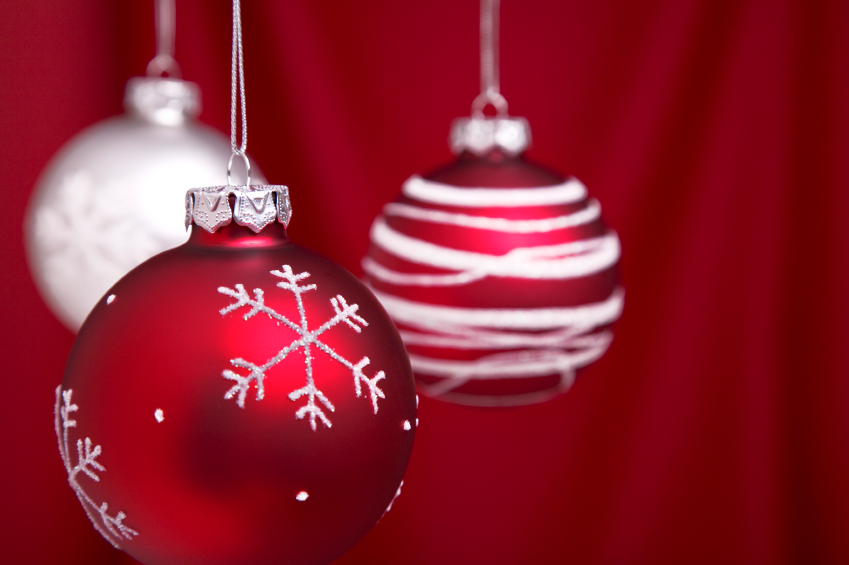 Christmas Menu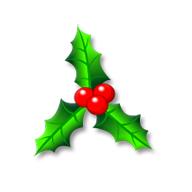 StartersButter flied Prawns served with a Thai Sweet Chilli DipGrilled Goats Cheese Salad served with a Balsamic GlazeDuck & Orange Pate, Caramelised Onion Marmalade & Granary ToastSweet Potato, Coconut & Chilli Soup served with Crusty BreadMain CoursesRoast Silverside of Beef with Homemade Yorkshire PuddingRoast Turkey, Sausages wrapped in Bacon & Cranberry StuffingFillet of Salmon in a Dill SauceMushroom & Draycott Blue PlaitAll main courses are served with Roast Potatoes & Seasonal VegetablesDessertsChristmas Pudding served with Brandy SauceHomemade Treacle Sponge served with CustardIrish Cream Cheesecake served with Vanilla Clotted Cream Ice CreamTrio of Ice CreamCoffee & Mince Pie2 Courses £16.953 Courses £18.95Order Form    Name of Party:  Date & Time of Meal:  No. in Party:  StartersPrawns							No of:	Goats Cheese Salad				No of:Duck & Orange Pate				No of:Soup							No of:  Main CoursesRoast Silverside of Beef			No of:Roast Turkey						No of:Fillet of Salmon					No of:Mushroom & Draycott Blue Plait	No of:  DessertsChristmas Pudding				No of:Homemade Treacle Sponge		No of:Irish Cream Cheesecake			No of:Ice Cream						No of: